CUIDADO DEL JUDOGI El judogi es un elemento importante para el judoka, siempre debe mantener su limpieza y pulcritud, a diferencia del obi que debe dejarse sin lavar, pues las marcas del uso indican el esfuerzo que el judoka ha realizado en competencias y entrenamientos para obtener el siguiente grado.El judogi debe ser guardado de una manera especial, no debe colgarse, ni tirarse en un cajon doblado o arrugado como cualquier otra prenda, por lo que el judoka debe conocer la forma correcta de guardar su judogi.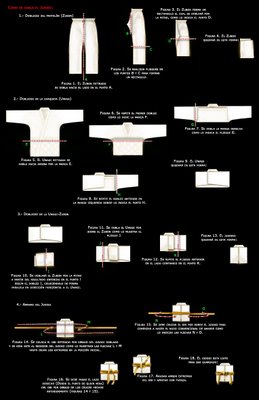 